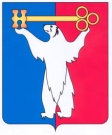 АДМИНИСТРАЦИЯ ГОРОДА НОРИЛЬСКАКРАСНОЯРСКОГО КРАЯПОСТАНОВЛЕНИЕ16.02.2024 	                                         г. Норильск                                                 № 73О внесении изменений в постановление Администрации города Норильска от 14.12.2017 № 584В целях урегулирования отдельных вопросов, связанных с определением процедуры формирования резерва управленческих кадров муниципального образования город Норильск по отдельным должностям руководителей Администрации города Норильска, должностям руководителей муниципальных учреждений и предприятий муниципального образования город Норильск,ПОСТАНОВЛЯЮ:1. Внести в Порядок формирования резерва управленческих кадров муниципального образования город Норильск, утвержденный постановлением Администрации города Норильска от 14.12.2017 № 584 (далее – Порядок), следующие изменения:1.1. Пункт 1.7 Порядка считать пунктом 1.6 Порядка.1.2. Абзац шестой пункта 2.2 Порядка изложить в следующей редакции:«- соблюдение ограничений, предусмотренных Федеральным законом от 02.03.2007 № 25-ФЗ «О муниципальной службе в Российской Федерации» (в отношении граждан, претендующих на включение в резерв на должности, указанные в абзацах втором, третьем пункта 1.2 настоящего Порядка), Федеральным законом от 25.12.2008 № 273-ФЗ «О противодействии коррупции», статьей 351.1 Трудового кодекса Российской Федерации (в отношении граждан, претендующих на включение в резерв на должности руководителей муниципальных учреждений).».1.3. Пункт 2.4 Порядка изложить в следующей редакции:«2.4. Самовыдвижение граждан для включения в резерв осуществляется путем представления ими следующих документов:2.4.1. заявления по форме согласно приложению № 1 к настоящему Порядку;2.4.2. заполненной и подписанной анкеты по форме согласно приложению № 2 к настоящему Порядку;2.4.3. черно-белой или цветной фотографии формата 3 x 4;2.4.4. оригинала и копии паспорта;2.4.5. оригиналов и копий (либо копий, заверенных в установленном порядке) документов, подтверждающих наличие у гражданина профессионального образования, предусмотренного квалификационными требованиями, установленными законодательством Красноярского края и правовыми актами органов местного самоуправления муниципального образования город Норильск для замещения должностей руководителей;2.4.6. оригиналов и копий (либо копий, заверенных в установленном порядке) документов о присвоении ученой степени, ученого звания (при наличии);2.4.7. характеристики (отзывы) с места работы за подписью руководителя с описанием основных достигнутых результатов профессиональной деятельности гражданина с указанием позитивных изменений, произошедших в деятельности организации, иного учреждения благодаря его работе, успешно реализованных им профессиональных проектов, иных мероприятий, свидетельствующих в целом о его успешной профессиональной деятельности, с приложением подтверждающих данные достижения копий материалов, документов (дипломов, сертификатов, свидетельств и др.);2.4.8. оригиналов и копий (либо копий, заверенных в установленном порядке) трудовой книжки и (или) сведений о трудовой деятельности;2.4.9. медицинской справки (заключения) об отсутствии заболеваний, препятствующих замещению должности, относительно которой гражданин претендует на включение в резерв, в случаях, предусмотренных статьей 13 Федерального закона от 02.03.2007 № 25-ФЗ «О муниципальной службе в Российской Федерации», статьей 324 Трудового кодекса РФ (за исключением муниципальных служащих Норильского городского Совета депутатов, Администрации города Норильска; для муниципальных служащих Контрольно-счетной палаты города Норильска представляется копия медицинского заключения, заверенная по месту работы);2.4.10. справки о наличии (отсутствии) судимости и (или) факта уголовного преследования либо о прекращении уголовного преследования по реабилитирующим основаниям.».2. Опубликовать настоящее постановление в газете «Заполярная правда» и разместить его на официальном сайте муниципального образования город Норильск.Глава города Норильска                                                                                Д.В. Карасев